The Sullivan Trail A’s News“Coming together is a beginning; keeping together is progress; working together is success.”
- Henry Ford                                                         http://www.sullivantrailas.com        1903	             1927–1931                                                      September 2015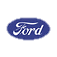 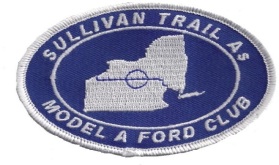 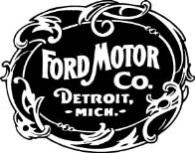 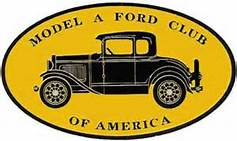 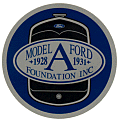 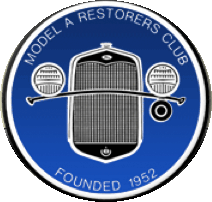                         2008                                                               4,849,340 Produced                                              Volume 8 Issue 7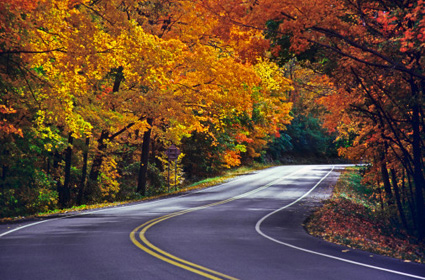 FROM THE PRESIDENT’S GARAGE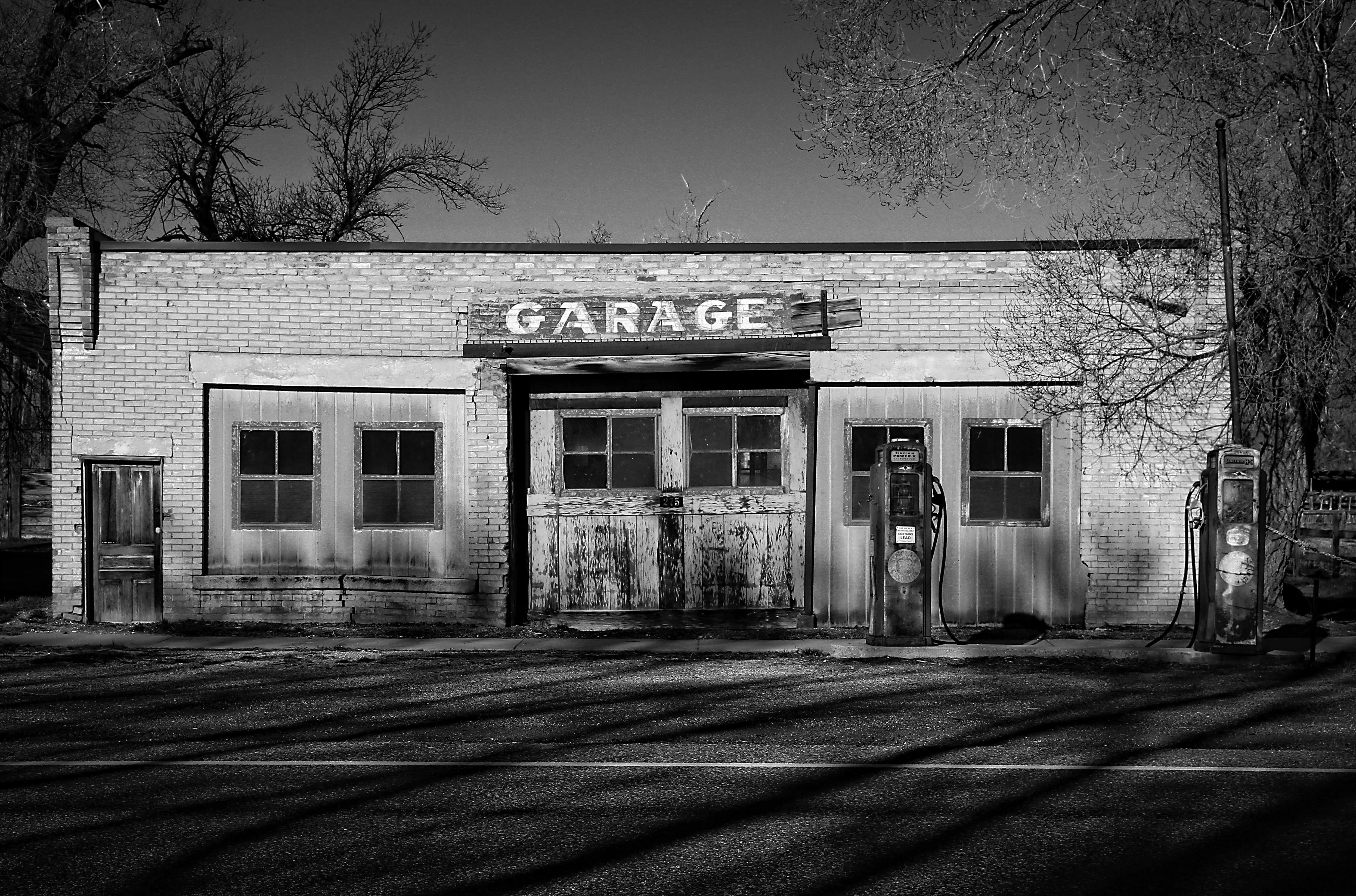 As this issue of our newsletter goes to press the summer is winding down and we’ve had our first meeting of the fall. Hershey is coming up for those of us who make the trek every year and every year I wonder why I go. I don’t need anything anymore so why am I so eager to drive 3-1/2 hours one-way, spend money on a motel room, walk all day looking at flea market spaces, and usually come home empty handed and exhausted? I think there’s no rational answer to that question. As I wander the flea market I’m MIA and removed from the sometimes demanding world I live in, instead, I’m suspended in Hershey’s circus sights and sounds from sausage links frying with onions and peppers to barn-find cars belching blue smoke and everything in between. I see thousands of tools, rusted fenders, 1920s ladies hats, honey for sale, hundreds of license plates, tin cans rattling on pavement behind moving golf carts, and people from all over the globe. I use walking muscles that have been hibernating for weeks. I think that’s the fun of it.. seeing, hearing, smelling, unless it rains. Now and then I find a cheap car part that’s such a huge deal and rare find that I have to have it so I buy it. I have shelves in my garage that have many of these dusty treasures on display for the spiders in my garage to enjoy. Someday I’ll sell these jewels yet I’ll always keep memories of how much fun it was to find them. International Model A Ford Day is coming up on Saturday September 19th so plan to join Club members for our drive to Cortland for a museum tour and lunch. More on this adventure is detailed in our meeting minutes. We’re also planning to have a tour to Hammondsport, NY the weekend after Hershey, October 17th. We’ll send out more information on the fall tour via a Club email later when we know more. Enjoy those A’s folk!All for now, Jim         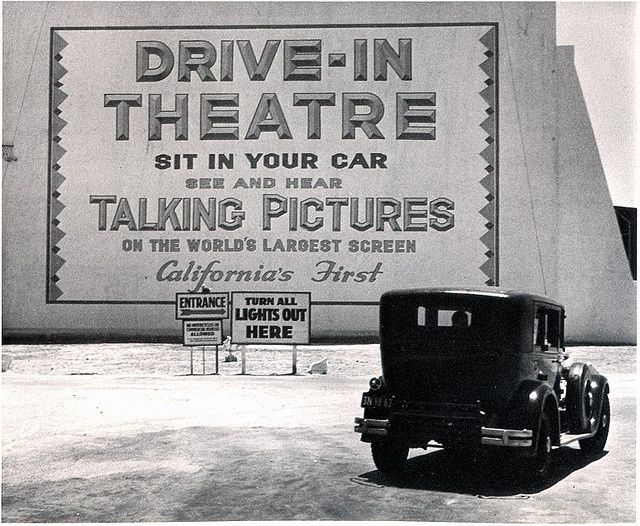 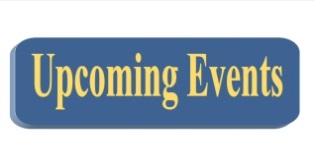 2015Sept. 13th. 	Wampsville NY 55th.t Annual Car Show Mohican Model A Club.  Large Flea Market www.mohicanmodela.orgSept. 20th. 	 Warren Center, PA CAR SHOW    Cruise-In 11AM till ??   9 th Annual  Jeff Treadwell  tread40@yahoo.com - September 19, 2015 -- Worldwide International Model A Day 2015 Hosts: MAFCA/MARC -Sept. 19-20	Troy, PA Heritage Festival  18 th. Annual      www.paheritagefestival.orgSept. 19st.   	Nichols, NY   5th Annual Car Show in Tioga Downs 9AM-4PM    Reg. $15    shoffman@tiogadowns.comSept. 26th.   	Cayuta NY  GLASS SHOP north of Alpine Junction on St Rt 13.  10-3  Registration $5  Benefit of Boy Scout Troop 50 Bring canned goods for food pantry and returnable bottles and cans for Scout  Troop #50Sept. 27tth.     	Painted Post, NY  GST BOCES Coopers Plains Campus  8th Annual Car Show  10-3 Rain or ShineReg. $7 by Sept. 21st..  Phone 607-654-2227    E-Mail  jdekoeyer@gstboces.org Oct 2 – 4 	FALL CARLISLEOct 7-10	                FALL HERSHEY- Thanks to Ginny Bruckner and the Twin Tiers Vintage Car Club for this detailed schedule -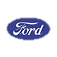 Sullivan Trail A’s Caravan to the Fillmore Glen Car Show 9-6-15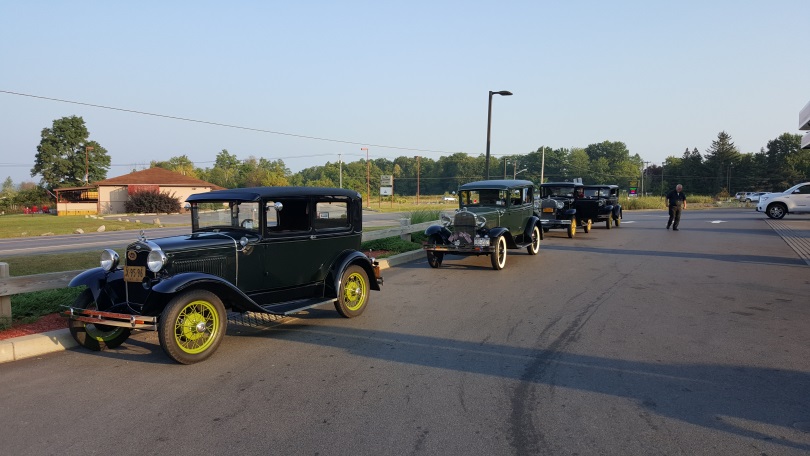 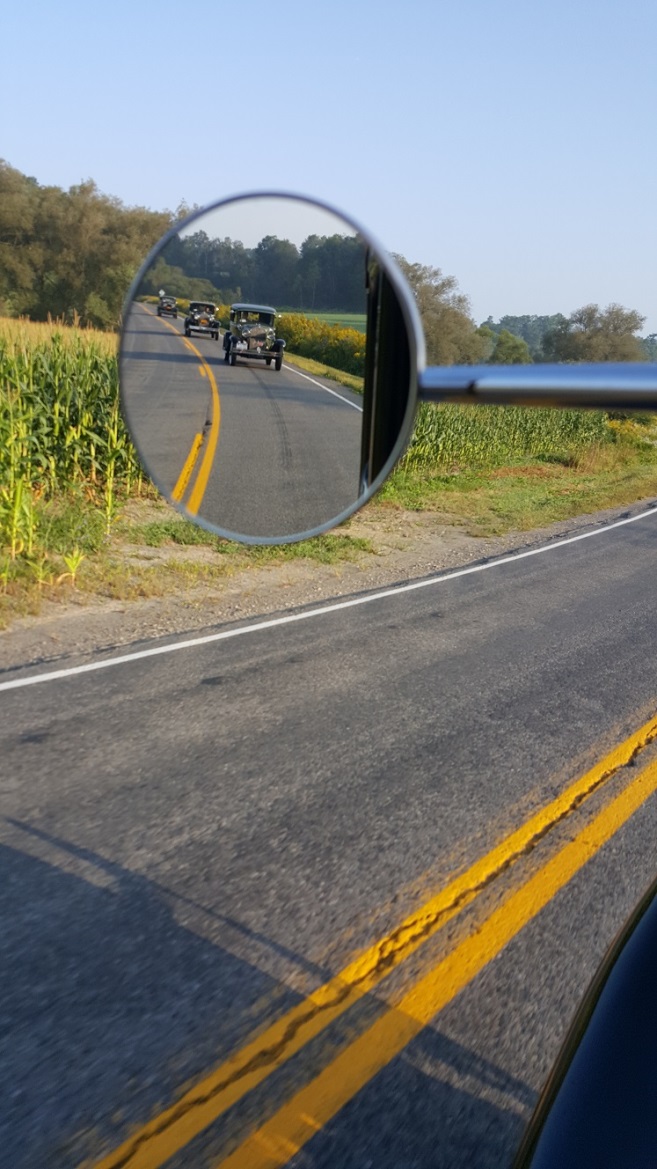 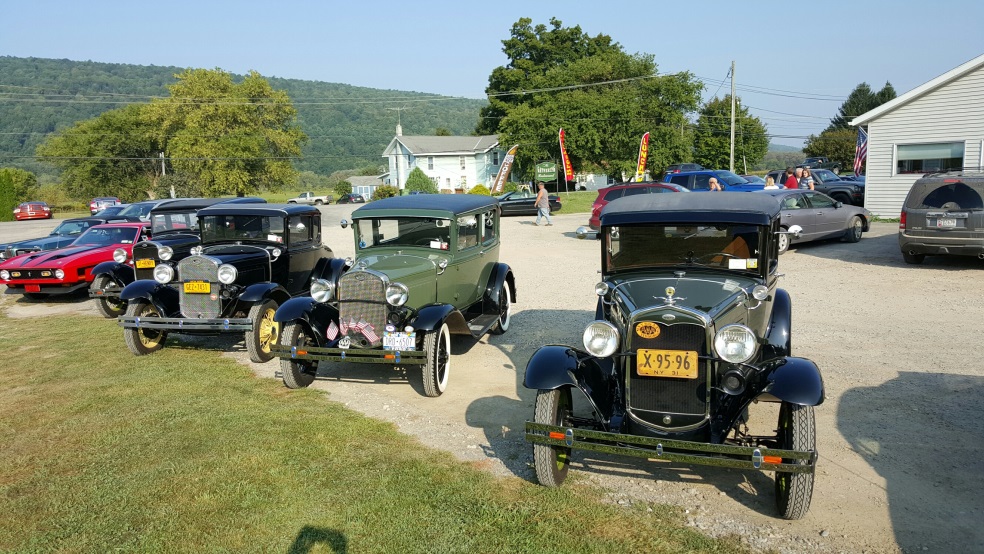 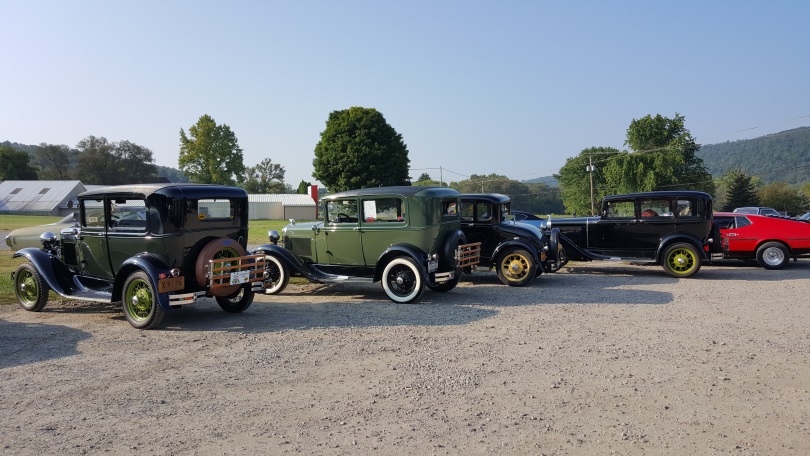 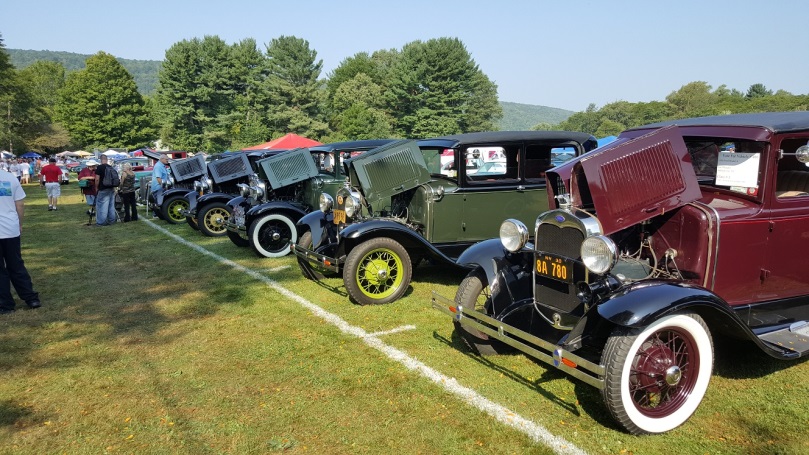 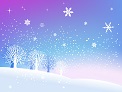 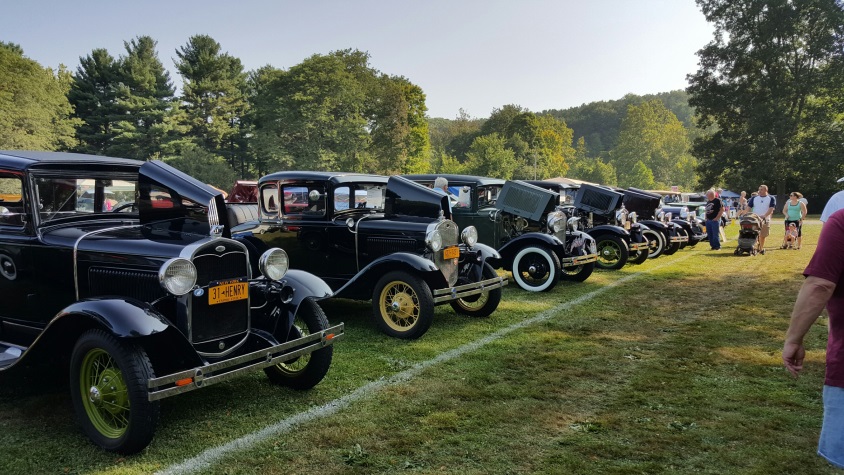 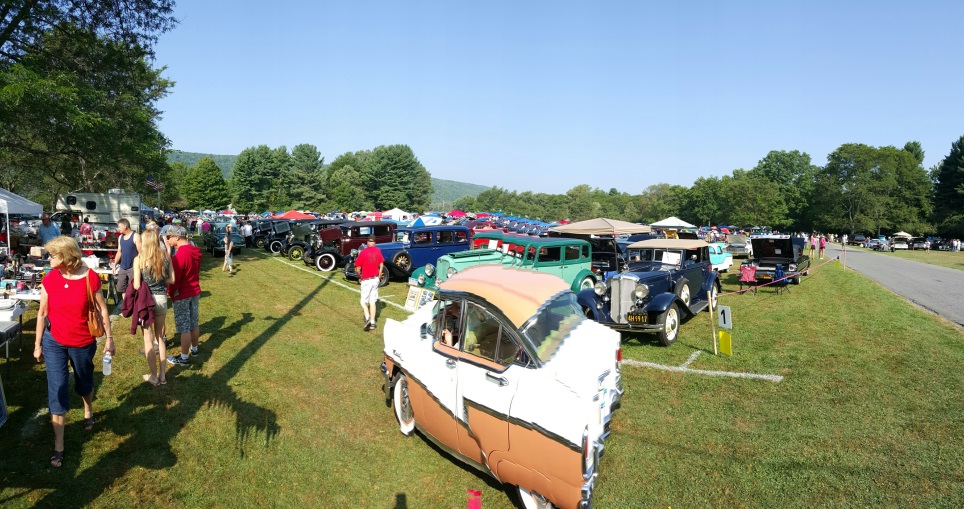 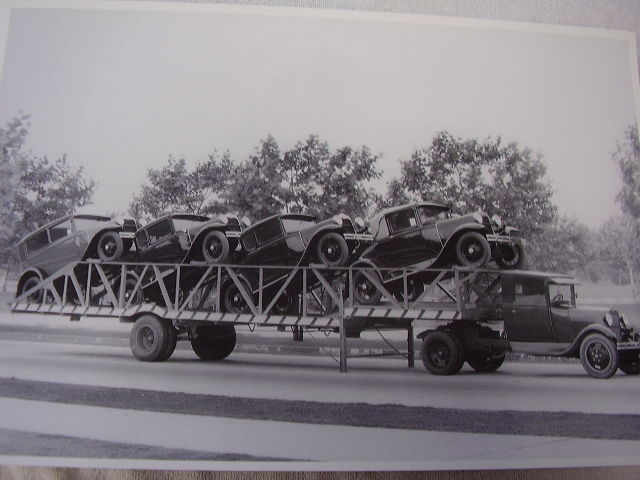 The Sullivan Trail A’s NewsDid you know … That MAFCA has a “Restorers Class?” I’ll bet you didn’t; take a look at this from the MAFCA web site:MAFCA RECOGNITION AWARD FOR THE EVERDAY MODEL A Background: The intent of The Restorers Class shall be to recognize MAFCA members who utilize their Model A Ford vehicle as a “driver” through its primary use of being enjoyed on today’s roads and highways. In consideration of today’s modern roads with faster highway speeds, vehicles require improved performance, reliability and safety. This class allows owners to operate their vehicles with original, era and aftermarket parts. While original parts are considered the “benchmark”, quality replacement parts and accessories with the look of the original part are acceptable. Improved or modern parts such as an overdrive, air conditioner or alternator are permitted but are not evaluated. The recognition is to encourage members to maintain their vehicles to a standard that reflects the original design and look, while permitting the owner to operate their vehicle with reliability, safety and comfort.Technical Tip: Model A BackfiringBack firing is usually caused by the condenser failing or... the points may not have sufficient gap. Make sure they are set at .018 to .020”. Make sure they are not burnt. Backfiring can be caused by intermittent firing of the ignition system or very lean fuel mixture. If the car has been setting for a while, the carburetor float valve may be sticking. Clean the float valve good and set the float level. Backfiring due to intermittent ignition can be caused by a frayed wire on the bottom side of the distributor plate . . or .. by intermittent  connection of the ignition switch.  Potential Solutions:1) Check point setting first. 
2) Replace condenser next (unless you are using modern points). Make sure the condenser you buy is the right length, some are too short, and that it is good quality. 
3) Check that the carburetor float valve is operating correctly.
4) Sometimes the pop out type ignition switches get intermittent. As a last resort, replace the ignition switch/cable. 
5) Check the GAV to make sure it is not set too lean Source of this tip: Roy Cail, Tulsa Model A Ford ClubThe Sullivan Trail A’s News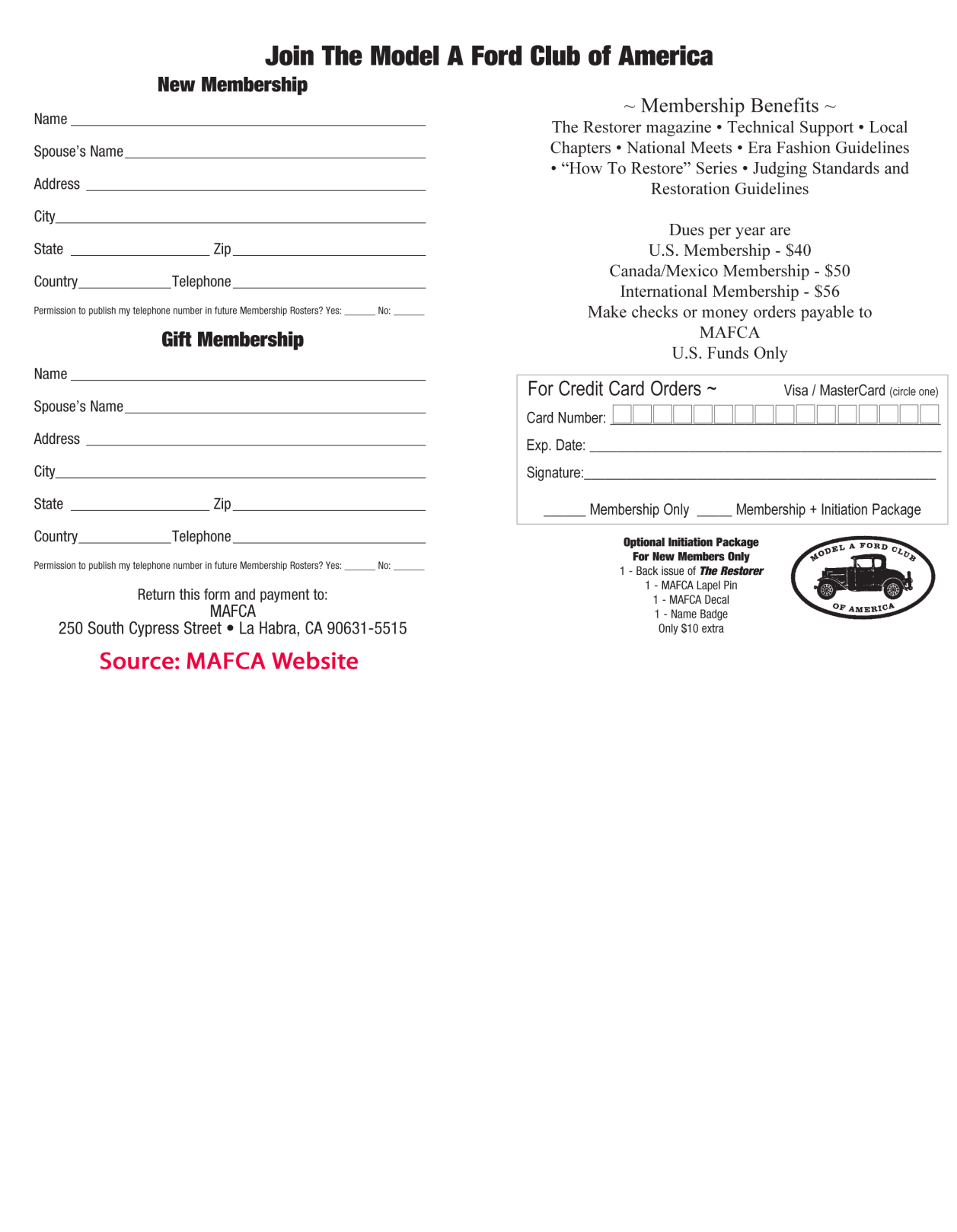 Did you know … this(?) aboutPolicies & Procedures: 1. Vehicles are evaluated and awarded points based upon condition, finish and originality. 
2. “Award Point System” - each Model A starts at zero points and has the potential to earn up to a maximum of 450 points. 
3. Good era and reproduction parts are accepted; as identified they will receive one less point. 
4. Evaluators do not test any equipment as to its proper operation. 
5. Visual evaluation only carried out, no tools or measuring devices utilized.
6. Vehicle evaluation encompasses Engine, Body, Exterior Plating, Interior, Wheels/Tires and Undercarriage areas. Entry Criteria: 1. Model A as defined by Ford production (benchmark) – No Modified or Speedster 
2. Engine Block – Model A or B. 
3. No fiberglass fenders or body parts. 
4. Original or good reproduction parts as defined by Ford production for the year and model. 
5. Paint: Model A color, correct for the year and model. Slight variations or interpretations are acceptable.
6. Vehicle must be licensed and road-worthy.Permissible Items: 
(No points awarded for these items) 1. Alternator 
2. Radial Tires 
3. Hydraulic Brakes Accepted Items, not evaluated. 
1. Turn Signals 
2. Seat Belts 
3. Additional Rear-View Mirror
4. Right Hand Tail Lamp and bracket. 
5. Overdrive 
6. 12 Volt System 
7. Era Air Cleaner 
8. Air Conditioner 
9. Trailer Hitch 
10. Accessories 
11. Radios